“DELIRI E DOLORI” 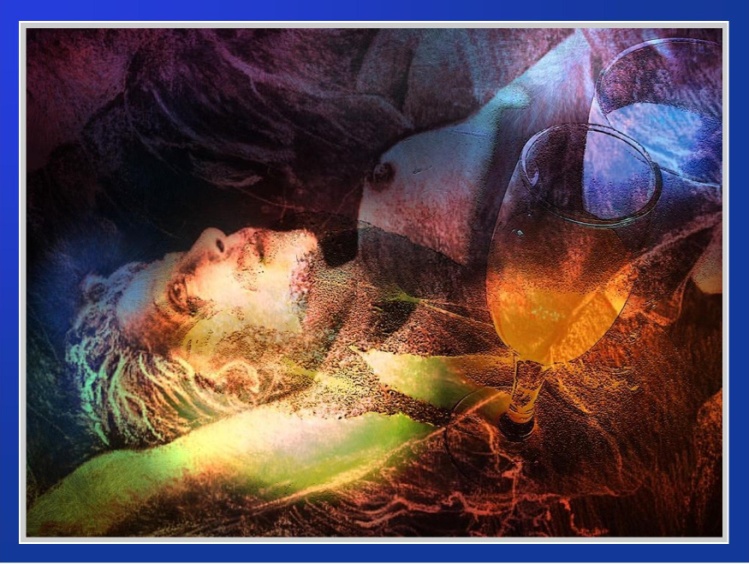 TRAMA BRILLANTENel condominio Prato Fiorito un omicidio sconvolge la quiete degli abitanti: l’inviato televisivo Gianni Attonito cercherà il colpevole, tra condomini in lite e deliri social, una portinaia invadente, una sedicente attrice, una famiglia in lutto e un improbabile creatore di App.CON ALIDA BONIOTTI & ALBERTO VANOGLIO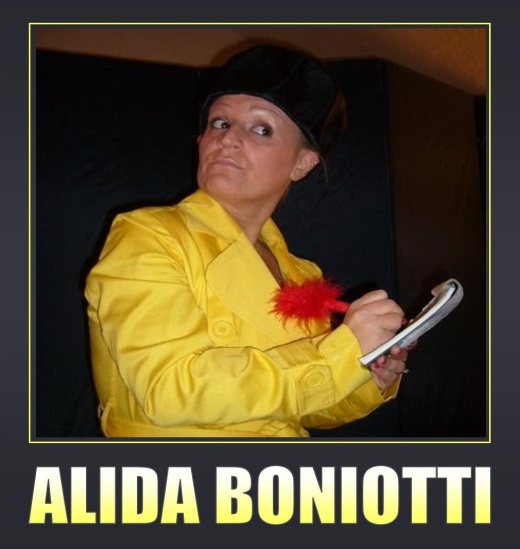 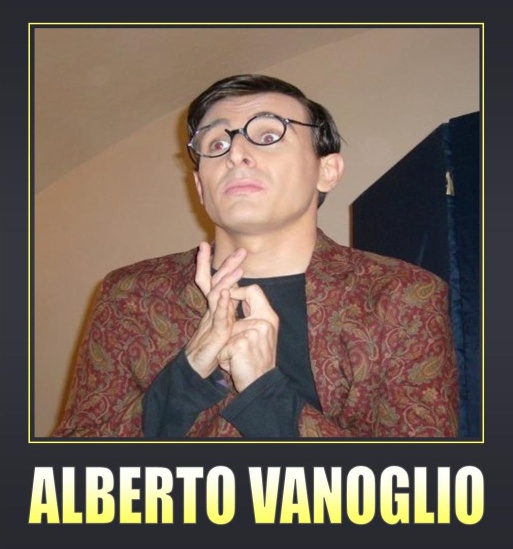 Lo spettacolo è teatrale e prevede il coinvolgimento del pubblico.